Village of MaybrookBoard of Trustees MeetingAgenda 3/11/2024 7:00 P.M.Public Hearing – Tax Cap H2O Innovation Operation & Maintenance, LLC – AgreementPurchase Filters STP FEAF Part 1 for the Rakov annexation and zone change requestReview of Part 2- Rakov Subdivision & Annexation Request PetitionAgreement between Village & County- GML ReferralsDraft Local Law: Re: Firefighter and Ambulance ExemptionAward of Contracts: Effluent Disinfection ProjectEV Code & Local Law Recommendations & Site/sTOM Local Law #5 of 2022 Amendment for Board discussion and comments. DPW Pick Up TruckAppoint Robert Beck election inspector 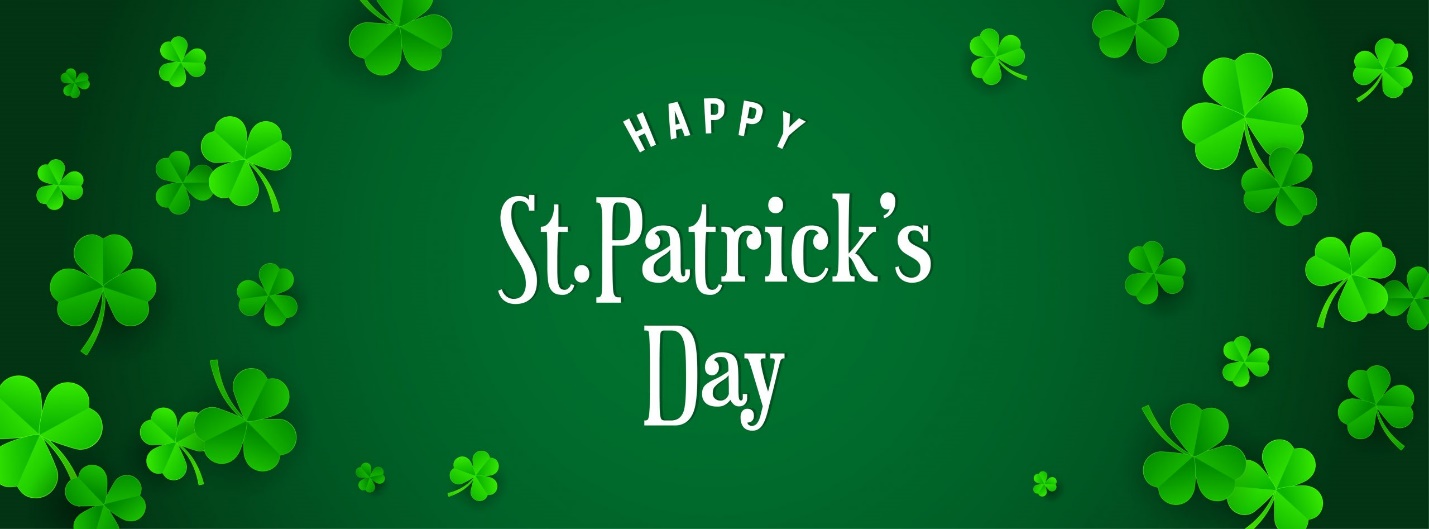 